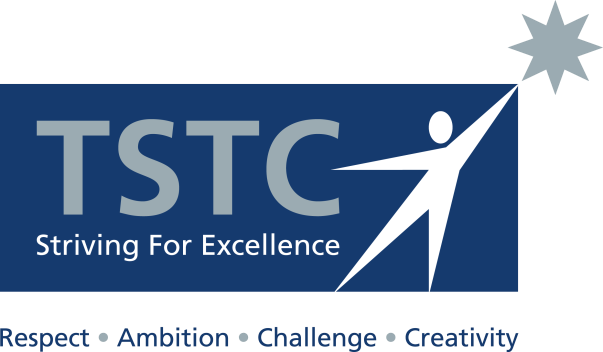 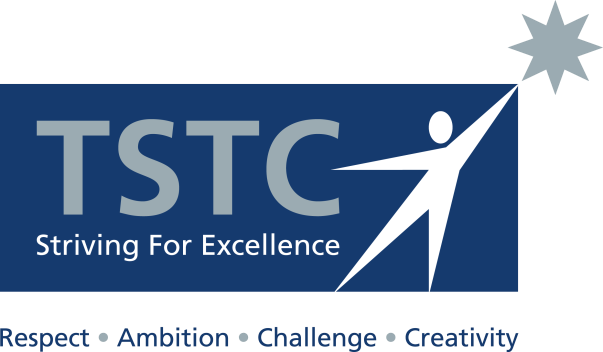 22nd June 2018 Dear Parent, GCSE Exam successSet against an increased rigour and a new grading system our students at the Sholing Technology College have performed remarkably well.  Of particular comment is the significant improvement in Science results an increase of over 40%. This year is the second year where new GCSE grades are being introduced.  Last year English Language, English Literature and Maths were marked with a new scale from 9 to 1, with 9 being the highest grade.  This year the majority of other subjects will also have the new grading, including art, science, dance, drama, geography, history, modern foreign languages and music.  Broadly, the same proportion of students will get a grade 4 or above as would have got a grade C or above in the previous system.  Highlights of our 2018 GCSE examination results include:The proportion of students gaining the A*A equivalent in English (9-7) has doubled. The number of students gaining 9-4 (C or above) in at least two Sciences has tripledIncrease in the percentage of students achieving a standard pass (9-4) in both English and Maths.Increase in percentage of students achieving a standard pass for 14 subjects including:96.8% of students studying Biology achieved a 9-4 grade93.8% of students studying French achieved a 9-4 grade68 students achieved as least one grade 7 or aboveWhile the overall performance of our Year 11 cohort has been pleasing, there have been some outstanding individual successes:Charlotte Bailey achieved nine top grade 9’s including a 9 in English, 9 in Maths alongside an A* in Further Maths and an A in Additional MathsMaddie Dinnage achieved nine 7-9 grades and an A* in Media Amber George achieved eight 7-9 grades including a 9 in Drama David McCarthy achieved seven 7-9 grades as well as a A* in Media Studies  Charlie Goodwin achieved six 7-9 grades including a 9 in both Maths and Physics alongside an A* in Further Maths and an A in Additional MathsI am delighted that a significant majority of students have succeeded in achieving their personal best in a national climate of exam grade uncertainty. A tremendous amount of work has gone into preparing students and I am pleased that they have increased their opportunities to prepare for the next stage in their career including accessing “top-flight” universities”. I look forward to seeing their continued success in the near future!Uniform reminderWe look forward to welcoming you to Oasis Sholing from 5th September and wanted to remind all parents and students of the uniform requirements. All students in Year 8- Year 11 will receive a complementary Oasis Sholing tie on their first day. All students are required to have a jumper or cardigan (either old style TSTC or new Oasis) to wear with their new tie and blue shirt. The uniform for these year groups is not anticipated to change over the next academic year. We have worked in collaboration with OCL to ensure that our new uniform has a minimum impact financially, whilst also embodying our values. With effect from September 2018 there will be a phased introduction of the uniform: Year 7 from September 2018 (Current Year 6) Full Oasis Academy Sholing Uniform Blazer with school logo (Compulsory) Navy blue jumper or cardigan with school logo (Optional) Plain powder blue long or short sleeved shirt (Polo shirts are not permitted) Tie (Oasis branded – compulsory). The School will supply the first tie free of charge  Plain black trousers (Skinny legged, cropped and leggings are not allowed) Plain black tailored skirt (No shorter than knee length) Black opaque tights or black ankle socks (for girls) Plain black leather school shoes (No trainers, hi tops or boots) Years 8, 9, 10 & 11 from September 2018 TSTC uniform or replace with the new Oasis uniform  Blazer (optional). This can be worn without a jumper or a cardigan Navy blue jumper or cardigan with school logo must be worn if no blazer Tie (Oasis branded - compulsory). The School will supply the first tie free of charge hopefully by the end of the summer term Blue shirt (as current) Black trousers or black skirt (as current)Black leather school shoes (as current) Years 7, 8, 9, 10 & 11 from September 2019 All students will wear the Oasis uniform Blazers will be compulsory  Jumpers or cardigans will be optional Kind regards 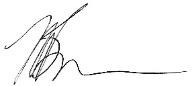 Martin Brown  Headteacher 	 